Publicado en Valencia el 24/11/2021 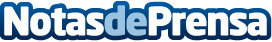 La paella era un plato tradicionalmente cocinado por los hombres, según Palacio de la BellotaExisten diferentes teorías relacionadas con el origen de la palabra "paella". Una de ellas es que deriva de la expresión "por ella" o "para ella", atribuyendo la identidad de esta comida a los hombresDatos de contacto:Julio García Grau963 51 49 94Nota de prensa publicada en: https://www.notasdeprensa.es/la-paella-era-un-plato-tradicionalmente Categorias: Nacional Gastronomía Historia Valencia Restauración http://www.notasdeprensa.es